قسم اللغة والأدب العربي                           مناقشات الماستر للسنة الدراسية 2014/2015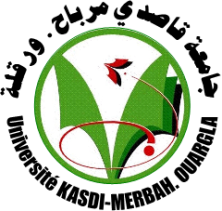 مناقشـــــات يوم :الثلاثاء 02/06/2015 قسم اللغة والأدب العربي                           مناقشات الماستر للسنة الدراسية 2014/2015مناقشـــــات يوم :الأربعاء  03/06/2015                                                                                  قسم اللغة والأدب العربي                          مناقشات الماستر للسنة الدراسية 2014/2015مناقشـــــات يوم :الخميس 04/06/2015 قسم اللغة والأدب العربي                           مناقشات الماستر للسنة الدراسية 2014/2015مناقشـــــات يوم:السبت 06 /06/2015 قسم اللغة والأدب العربي                           مناقشات الماستر للسنة الدراسية 2014/2015مناقشـــــات يوم: الاحد07 /06/2015 قسم اللغة والأدب العربي                           مناقشات الماستر للسنة الدراسية 2014/2015مناقشـــــات يوم: الاثنين 08 /06/2015 التخصصالهيئة08:00 ــــ 9:0009:30 ــــ 10:3011:00 ــــ 12:0015:00 ــــ 16:0016:30ــــ 17:30التعليميةقاعة 35الطالب : المشرف :الرئيس :المناقش : راوية بدودةبلخير شنينمباركة خمقانيمليكة بن عطا اللهدلال بن براهيمبلخير شنينبوبكر حسينيمباركة خمقانيحنان قادريعبد المجيد عيسانيبوبكر حسينيبلخير شنينفيروز محجوبيمسعود غريبحسين زعطوطمليكة بن عطا اللهاللسانياتقاعة 37الطالب : المشرف : الرئيس:المناقش: سمية قبيلبوخ بوجملينابراهيم طبشيحنان عوايبهتهات أسامةحسين زعطوطابراهيم طبشيهنية عريفهناء داده موسى بقادر عبد القادر هنية عريف  مليكة عطالله مريم ملوحعبد الناصر مشريعبد القادر البارأم الخير بن الصديقابتسام بورقعةعبد القادر البارعبد الناصر مشريأم الخير بن الصديقالتخصصالهيئة08:00 ــــ 9:0009:30 ــــ 10:3011:00 ــــ 12:0015:00 ــــ 16:0016:30ــــ 17:30التعليميةقاعة 35الطالب : المشرف :الرئيس :المناقش : سعيدة بن حميدةبوبكر حسينيبلخير شنينمحمد رضا عياضسميرة بن منصوربوبكر حسينيمباركة خمقانيبلخير شنينفاطمة ميرودعبد المجيد عيسانيبلخير شنينمباركة خمقانيجهاد الإمامبوبكر حسينيعبد الناصر مشريمحمد رضا عياضايمان زوايعبد الناصر مشريبوبكر حسينيمحمد رضا عياضاللسانياتقاعة 37الطالب : المشرف : الرئيس:المناقش: سميحة بالخامسةعبد القادر بقادركمال علوشمسعود غريبسميرة قاسميعبد القادر بقادرمسعود غريبكمال علوشعبد العزيز خويلد إسماعيل سيبوكر مسعود غريبعبد القادر البار سهام أولاد سالمعبد القادر بقادرحسين زعطوط  عمر بوبقارسميحة عطا الله  كمال علوشعمر بوبقارعبد القادر بقادر التخصصالهيئة08:00 ــــ 9:0009:30 ــــ 10:3011:00 ــــ 12:0015:00 ــــ 16:0016:30ــــ 17:30التعليميةقاعة 35الطالب : المشرف :الرئيس :المناقش : فاطمة الزهراء بشنببوبكر حسينيمسعود غريبهنية عريففاطمة براهيميعبد المجيد عيسانيعمر بوبقارهنية عريفأم الخير شبعنيمسعود غريببوبكر حسينيعمر بوبقارمسعودة بقي عبد الناصر مشري ابراهيم طبشي مليكة بن عطا اللهحسيبة بن ساسيعبد الناصر مشريابراهيم طبشيكمال علوشاللسانياتقاعة 37الطالب : المشرف : الرئيس:المناقش: آمنة بن ساسيهاجر مدقنعبد القادر البارأم الخير بن الصديقنورة طبشيعلوش كمالعبد القادر البارمليكة بن عطااللهماجدة جابوربيكمال علوشأم الخير بن الصديق مليكة بن عطااللهنجاة خروبياحمد بلخضربوبكر حسينيحكيم رحمونبريقش عبد الرحمان عمر بو بقاربوبكر حسينيحكيم رحمونالتخصصالهيئة08:00 ــــ 9:0009:30 ــــ 10:3011:00 ــــ 12:0015:00 ــــ 16:0016:30ــــ 17:30التعليمية قاعة 35الطالب : المشرف :الرئيس :المناقش : حبيبة رحمانيمسعود غريب عبد القادر البار هنية عريف محمد الصالحمسعود غريبمباركة خمقانيهنية عريفعبد المنعم بنهعمر بوبقارمسعود غريبمباركة خمقاني زهية قويدريبلخير شنينحسين زعطوطحنان عواريبيمينة بن الزين بلخير شنين حسين زعطوطحنان عواريب اللسانياتقاعة 37الطالب : المشرف : الرئيس:المناقش: سودة بوسماحة حسين زعطوط كمال علوشأم الخير بن الصديقشعيب الحاج أحمدهاجر مدقنكمال علوش أم الخير بن الصديقمحمد مرزوق هاجر مدقن  خديجة عنيشل  عبد الناصر مشري  سعاد نعامي خديجة عنيشل محمد رضا عياض حكيم رحمونالتخصصالهيئة08:00 ــــ 9:0009:30 ــــ 10:3011:00 ــــ 12:0015:00 ــــ 16:0016:30ــــ 17:30التعليميةقاعة 35الطالب : المشرف :الرئيس :المناقش : احمد عثمانيخديجة عنيشلإبراهيم طبشيمحمد رضا عياضلطفي زوزو بلقاسم مالكية محمد رضا عياض إبراهيم طبشي بشير رحيم مباركة خمقاني بلقاسم مالكية حنان عواريبحنان بلمسعود مباركة خمقاني إبراهيم طبشي حكيم رحمون محي الدين بوخزةحسين زعطوطإبراهيم طبشي حكيم رحموناللسانياتقاعة 37الطالب : المشرف : الرئيس:المناقش: محمد الأمين مؤذناسماعيل سيبوكرحنان عواريب حكيم رحمون نزيهة غرايسية إسماعيل سيبوكر خديجة عنيشل حنان عواريبمريم هبالحسين زعطوطعبد الناصر مشريأم الخير بن الصديقالزبير عياضعمر بوبقارخديجة عنيشلعبد الناصر مشريفاطمة خوخي مباركة خمقاني خديجة عنيشلحنان عواريبالتخصصالهيئة08:00 ــــ 9:0009:30 ــــ 10:3011:00 ــــ 12:0015:00 ــــ 16:0016:30ــــ 17:30التعليميةقاعة 35الطالب : المشرف :الرئيس :المناقش : حليمة ورقليعبد القادر بقادرعمر بوبقارمحمد رضا عياضرباب مباركةعبد الناصر مشريمحمد رضا عياضعمر بوبقاراللسانياتقاعة 37الطالب : المشرف : الرئيس:المناقش: 